Vorbereiten: Autogrammkarten auf dickeres Papier drucken, Tickets ausschneiden.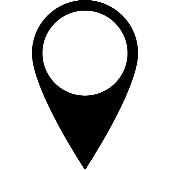 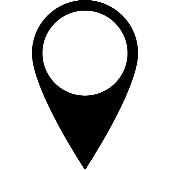 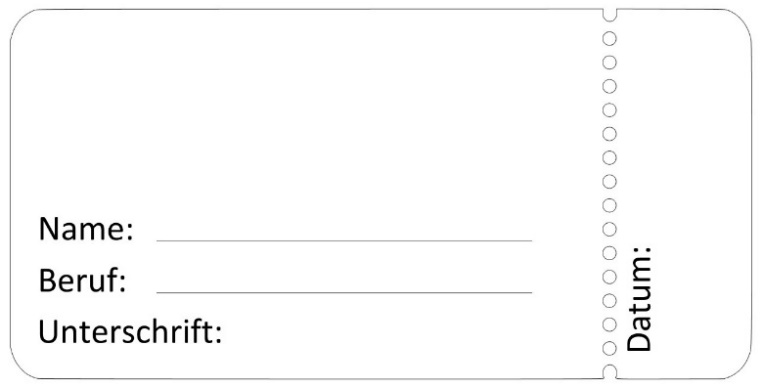 